North Luffenham Parish Council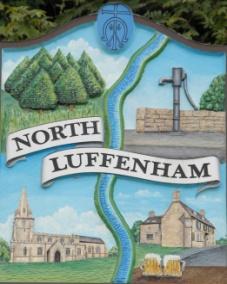 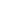 All Councillors are summoned to the Parish Council Extraordinary Meeting on 4th April 2022 at 7.30pm @ North Luffenham Community CentreAgendaThis will be a closed meeting55/22	Apologies: 56/22	Declarations of Interest57/22	Chairman's reportClerk appointment58/22	Co-option of a new Parish Cllr: To receive and consider the candidates who had expressed an interest in being a Parish Cllr and make a decision as to who to co-opt.59/22	To receive, consider and approve the draft Finance report for the year ending 31st March 202260/22	Date of next meeting: 16th May 2022; Annual Parish Council meetingJohn Willoughby  Parish Clerk  27th April 2022